                                    ПРИОРИТЕТНЫЙ ПРОЕКТ      «ФОРМИРОВАНИЕ СОВРЕМЕННОЙ ГОРОДСКОЙ СРЕДЫ»                            7 февраля  2020 года   Комитетом жилищно-коммунального хозяйства, энергетики, дорог и транспорта, совместно с собственниками жилых помещений многоквартирных домов ,расположенных по адресу : г.Рославль ,ул.Пролетарская дома  №№88,92  проведено обсуждение  плана и  дизайн – концепций будущего благоустройства дворовой территории, подлежащей  благоустройству в 2020 году в рамках реализации муниципальной программы  «Формирование современной городской  среды на территории Рославльского городского поселения Рославльского района Смоленской области».       Участникам обсуждений были  представлены эскиз- проекты.       В ходе диалога, до собственников была доведена   информация о подготовительных мероприятиях  необходимых для решения проблем двора, связанных с организацией  парковочных мест, пешеходной зоны освещения.     Предполагается ремонт дворового проезда с расширением его до 5,0м, тротуара, контейнерной площадки, обустройство парковки,  установка скамеек, урн, освещение, финансирование которых осуществляется за счет средств областного и местного бюджетов .        По результатам встречи  дизайн- проекты  благоустройства  МКД приняты за основу и будут представлены уполномоченному представителю собственников на согласование.           В обсуждении проектов благоустройства приняли участие представители Комитета ЖКХ Черных С.В., Леонова Ж.В., КовалеваЕ.В., представители управляющей компании О.Н.Бурмистрова ,О.А.Морозовский  ,  уполномоченные  представители собственников и собственники  жилых помещений.        ФОТОМАТЕРИАЛ   ниже »»»»»»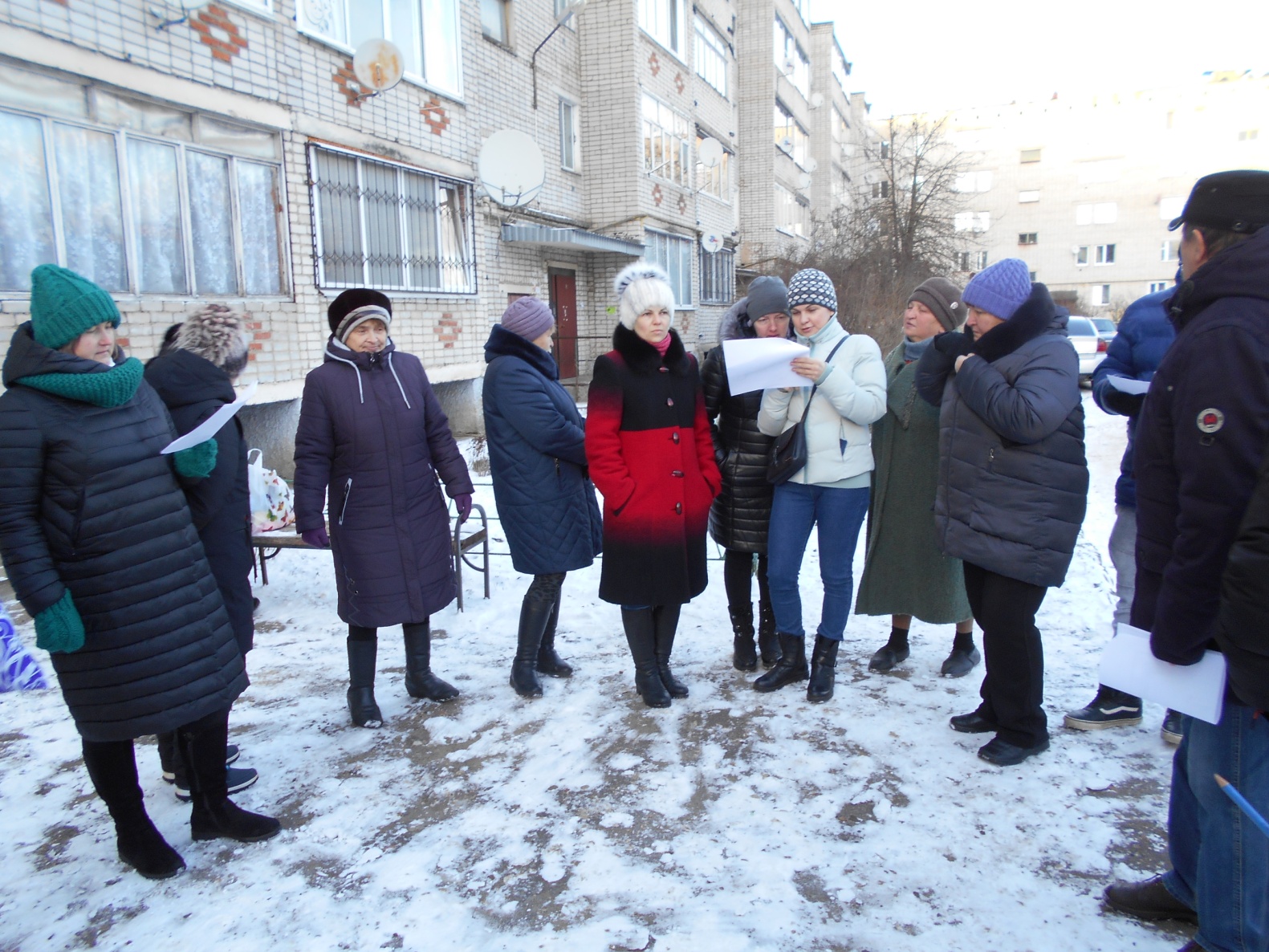 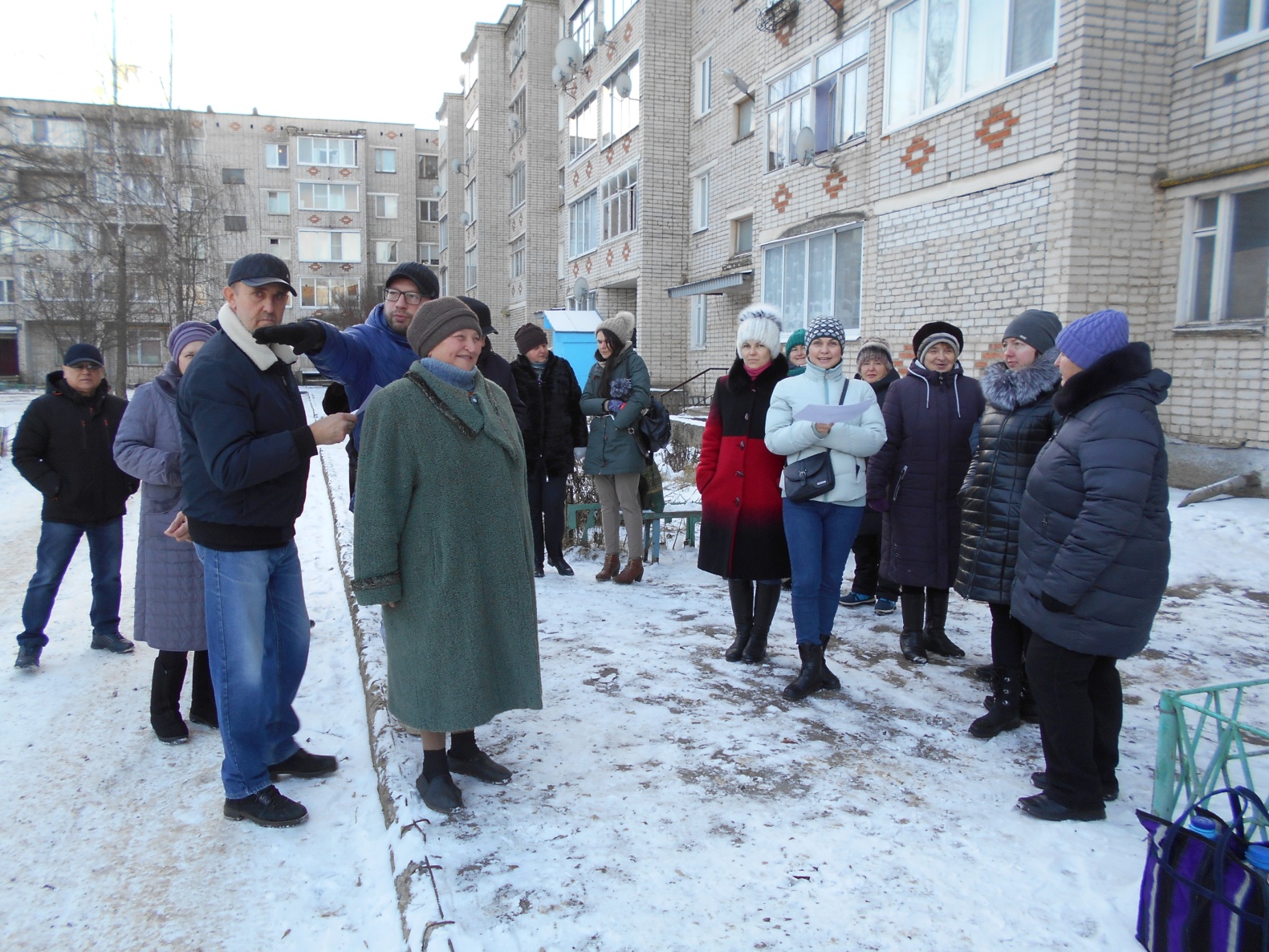 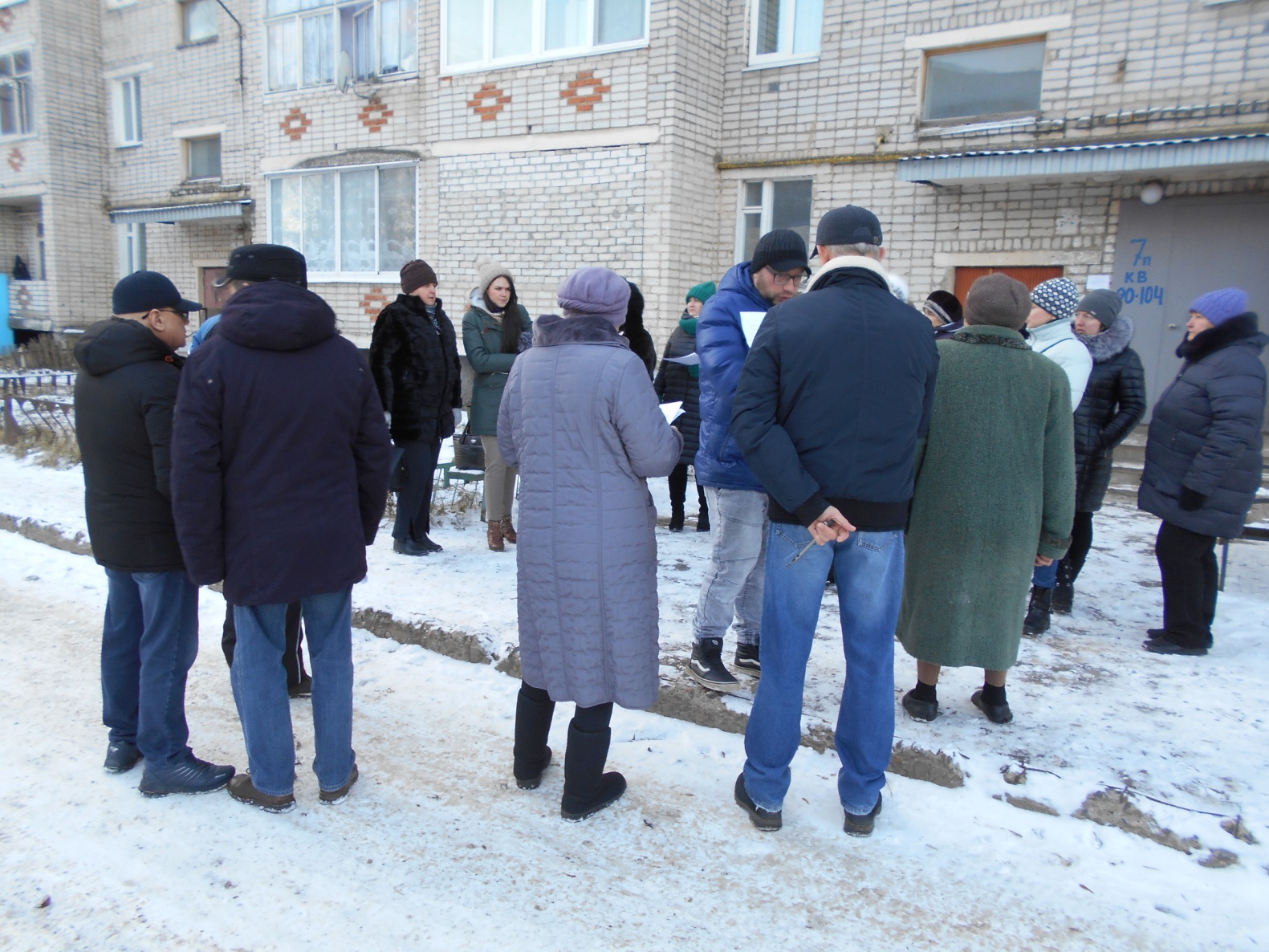 